VALAIS BLACKNOSE BREED SOCIETYMeeting 7th August 2018Minutes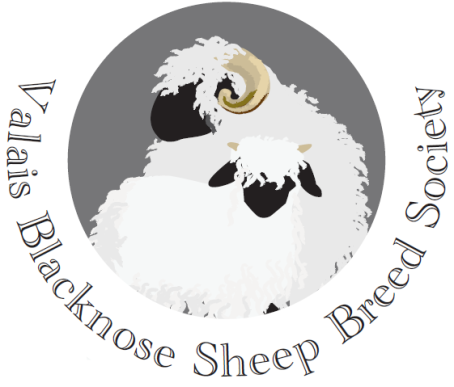 Present: David Hodge (Chairman)		Julian Walters		Tom Hooper (Treasurer)			Douggie Little				Kate Little (Secretary)					Emma Collison (PR & Marketing)			19.	Minutes of last cttee meeting on 26th June 2018	Agreed and signed as a correct record by the Chairman.20.	Apologies: Chris Slee, Sarah Grose and Penny Coulter-Smith21.	Matters Arising:The response from Grassroots re registrations and the need to ensure that all stock registered were of the correct standard for the breed.  A future project to explore could be organising stock inspections prior to registration.The membership list has been brought up to date and all members will receive their keyring with their membership no.22.	The Holsworthy Show and Sale 8th September 2018	The classes will be:Ewe over 1 year oldEwe lambRam over 1 year oldRam lambWhether	Classes are only open to members of the breed society. The entry fee will be 	£2 per animal.  All sheep shown must be offered for sale.  Additional stock 	can be put up for sale.23.	Dorset Agricultural Show 1st-2nd September	The arrangements for the BBQ were agreed.  To meet at the VBN pens at 	6.30pm for drinks and then to the camping area for the social.24.	Website update	The new Members area is being worked on.25.	New Members’ Pack.	At present this is just to be the keyring as other info is on the website.26.	Any other business	The next AGM will take place on Saturday 16th February 2019 at Malvern. 	Secretary to book the same hotel as last time.The next meeting will take place on 26th September – venue to be agreedSigned: ……………………………………….       Date ……………………………….              Chairman